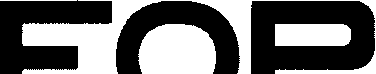 Odběrový diagram a oznámení o změně ceny tepelné energiek obchodní smlouvě o dodávce a odběru tepla č. 501023, účinnost od 1. 1. 201720 - 2046 -1200 MŠPardubice I - Zelené Předměstí, nábřeží Závodu míru 1961Zasílací adresa:Mateřská škola PardubiceZávodu Míru 1961 530 02 Pardubice 2DODAVATEL:Elektrárny Opatovice, a.s.Opatovice nad Labem532 13 Pardubice 2IČ: 28800621 DIČ: CZ28800621ODBĚRATEL:Mateřská škola Pardubice, nábřeží Závodu míru 1961Závodu Míru 1961 530 02 Pardubice IČ: 60157241Odběrový diagram (časový průběh dodávky)Sjednaný maximální výkon: 160 kWCena tepelné energieCena tepelné energie je stanovena v souladu s Obchodními podmínkami pro dodávky tepelné energie ze soustavy CZT.Cena:Teplo UT :	303,10	Kč/GJ odebraný + DPHTeplo - teplá voda	:	303,10	Kč/GJ odebraný + DPHStálý plat:	678,10	Kč/kW/rok sjednaný + DPHTelefonní číslo poruchové služby (dispečink Elektrárny Opatovice, a.s.): 466 536 015 a 800 100 841 V Opatovicích nad Labem dne 12.12. 2016ELEKTRÁRNY O PAT OVIC ERozpis zálohk obchodní smlouvě o dodávce a odběru tepla č. 208, s účinností od 1.1.2017Číslo odběrného místa:	20-2046-1200	Zasílací adresa:Název odběrného místa:	MŠ	Mateřská škola PardubiceAdresa odběrného místa:	Pardubice I - Zelené	Závodu Míru 1961Předměstí, nábřeží Závodu	530 02 Pardubice 2míru 1961DODAVATEL:Elektrárny Opatovice, a.s.Opatovice nad Labem532 13 Pardubice 2IČ: 28800621 DIČ: CZ28800621ODBĚRATEL:Mateřská škola Pardubice, nábřeží Závodu míru 1961Závodu Míru 1961 530 02 Pardubice IČ: 60157241V Opatovicích nad Labem dne 12.12.2016MěsícSplatnostLeden25.1.2017Únor25.2.2017Březen25.3.2017Duben25.4.2017Květen25.5.2017Červen25.6.2017Červenec25.7.2017Srpen25.8.2017Září25.9.2017Říjen25.10.2017Listopad25.11.2017Prosinec25.12.2017Výše zálohy (Kč)Variabilní symbol32 70020832 70020832 70020832 70020832 70020832 70020832 70020832 70020832 70020832 70020832 70020832 700208